По следам ВПР. Прочитайте текст и выполните задания (8 б).Раскройте скобки, вставляя, где это необходимо, пропущенные буквы и знаки препинания (переписывать текст не надо)Если предлагаются буквы-орфограммы на выбор, обведите кружком верное написаниеЕсли в месте пропуска ничего вставлять не требуется, то подчеркните пропуск, например:  ..  Выполните обозначенные цифрами в тексте языковые разборы, для этого ВЫПИШИТЕ слова или предложения для разбора:  (2) — морфемный разбор;(3) — морфологический разбор; (4) — синтаксический разбор предложения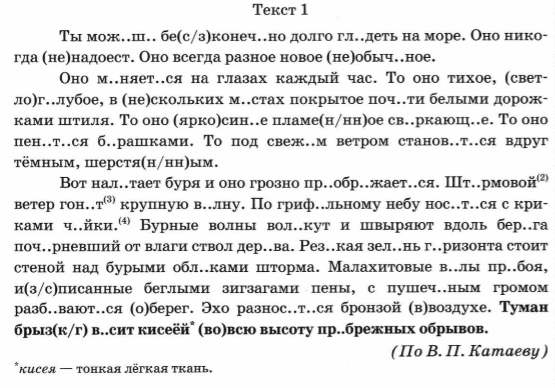 ______________________________________________________________________________________________________________________________________________________________________________________________________________________________________________________________________________________________________________________________________________________________________________________________________________________________________________________